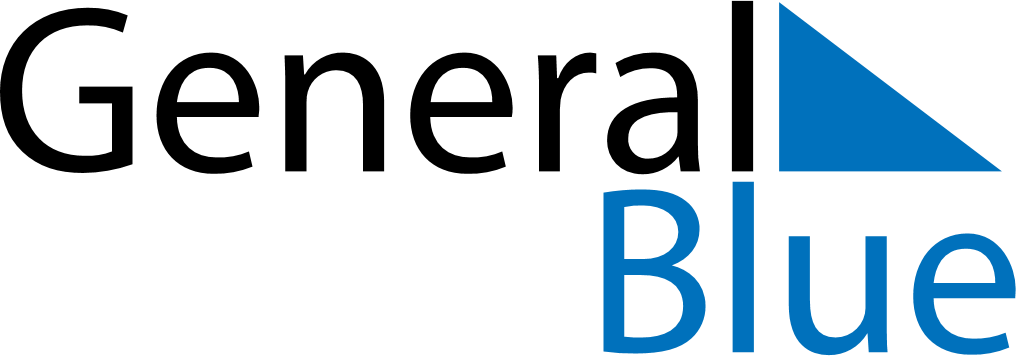 May 2024May 2024May 2024May 2024May 2024May 2024Gobernador Gregores, Santa Cruz, ArgentinaGobernador Gregores, Santa Cruz, ArgentinaGobernador Gregores, Santa Cruz, ArgentinaGobernador Gregores, Santa Cruz, ArgentinaGobernador Gregores, Santa Cruz, ArgentinaGobernador Gregores, Santa Cruz, ArgentinaSunday Monday Tuesday Wednesday Thursday Friday Saturday 1 2 3 4 Sunrise: 8:44 AM Sunset: 6:31 PM Daylight: 9 hours and 46 minutes. Sunrise: 8:46 AM Sunset: 6:29 PM Daylight: 9 hours and 43 minutes. Sunrise: 8:47 AM Sunset: 6:28 PM Daylight: 9 hours and 40 minutes. Sunrise: 8:48 AM Sunset: 6:26 PM Daylight: 9 hours and 37 minutes. 5 6 7 8 9 10 11 Sunrise: 8:50 AM Sunset: 6:25 PM Daylight: 9 hours and 34 minutes. Sunrise: 8:51 AM Sunset: 6:23 PM Daylight: 9 hours and 32 minutes. Sunrise: 8:52 AM Sunset: 6:22 PM Daylight: 9 hours and 29 minutes. Sunrise: 8:54 AM Sunset: 6:20 PM Daylight: 9 hours and 26 minutes. Sunrise: 8:55 AM Sunset: 6:19 PM Daylight: 9 hours and 23 minutes. Sunrise: 8:57 AM Sunset: 6:17 PM Daylight: 9 hours and 20 minutes. Sunrise: 8:58 AM Sunset: 6:16 PM Daylight: 9 hours and 17 minutes. 12 13 14 15 16 17 18 Sunrise: 8:59 AM Sunset: 6:14 PM Daylight: 9 hours and 15 minutes. Sunrise: 9:01 AM Sunset: 6:13 PM Daylight: 9 hours and 12 minutes. Sunrise: 9:02 AM Sunset: 6:12 PM Daylight: 9 hours and 9 minutes. Sunrise: 9:03 AM Sunset: 6:11 PM Daylight: 9 hours and 7 minutes. Sunrise: 9:04 AM Sunset: 6:09 PM Daylight: 9 hours and 4 minutes. Sunrise: 9:06 AM Sunset: 6:08 PM Daylight: 9 hours and 2 minutes. Sunrise: 9:07 AM Sunset: 6:07 PM Daylight: 8 hours and 59 minutes. 19 20 21 22 23 24 25 Sunrise: 9:08 AM Sunset: 6:06 PM Daylight: 8 hours and 57 minutes. Sunrise: 9:09 AM Sunset: 6:05 PM Daylight: 8 hours and 55 minutes. Sunrise: 9:11 AM Sunset: 6:04 PM Daylight: 8 hours and 52 minutes. Sunrise: 9:12 AM Sunset: 6:02 PM Daylight: 8 hours and 50 minutes. Sunrise: 9:13 AM Sunset: 6:01 PM Daylight: 8 hours and 48 minutes. Sunrise: 9:14 AM Sunset: 6:01 PM Daylight: 8 hours and 46 minutes. Sunrise: 9:15 AM Sunset: 6:00 PM Daylight: 8 hours and 44 minutes. 26 27 28 29 30 31 Sunrise: 9:16 AM Sunset: 5:59 PM Daylight: 8 hours and 42 minutes. Sunrise: 9:17 AM Sunset: 5:58 PM Daylight: 8 hours and 40 minutes. Sunrise: 9:19 AM Sunset: 5:57 PM Daylight: 8 hours and 38 minutes. Sunrise: 9:20 AM Sunset: 5:56 PM Daylight: 8 hours and 36 minutes. Sunrise: 9:21 AM Sunset: 5:56 PM Daylight: 8 hours and 34 minutes. Sunrise: 9:22 AM Sunset: 5:55 PM Daylight: 8 hours and 33 minutes. 